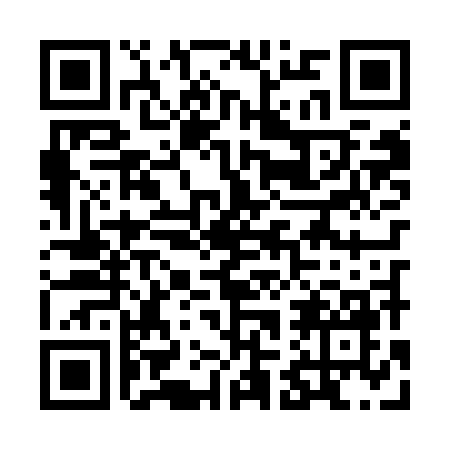 Prayer times for Gokseong, South KoreaWed 1 May 2024 - Fri 31 May 2024High Latitude Method: NonePrayer Calculation Method: Muslim World LeagueAsar Calculation Method: ShafiPrayer times provided by https://www.salahtimes.comDateDayFajrSunriseDhuhrAsrMaghribIsha1Wed4:055:4012:284:127:178:452Thu4:045:3912:284:127:188:473Fri4:035:3712:284:137:188:484Sat4:015:3612:284:137:198:495Sun4:005:3512:284:137:208:506Mon3:585:3512:274:137:218:517Tue3:575:3412:274:137:228:528Wed3:565:3312:274:137:238:539Thu3:555:3212:274:137:238:5510Fri3:535:3112:274:137:248:5611Sat3:525:3012:274:137:258:5712Sun3:515:2912:274:147:268:5813Mon3:505:2812:274:147:278:5914Tue3:495:2712:274:147:279:0015Wed3:475:2712:274:147:289:0116Thu3:465:2612:274:147:299:0217Fri3:455:2512:274:147:309:0318Sat3:445:2512:274:147:309:0519Sun3:435:2412:274:147:319:0620Mon3:425:2312:274:157:329:0721Tue3:415:2312:274:157:339:0822Wed3:405:2212:284:157:339:0923Thu3:395:2112:284:157:349:1024Fri3:385:2112:284:157:359:1125Sat3:385:2012:284:157:369:1226Sun3:375:2012:284:167:369:1327Mon3:365:1912:284:167:379:1428Tue3:355:1912:284:167:389:1529Wed3:345:1912:284:167:389:1630Thu3:345:1812:284:167:399:1731Fri3:335:1812:294:167:409:18